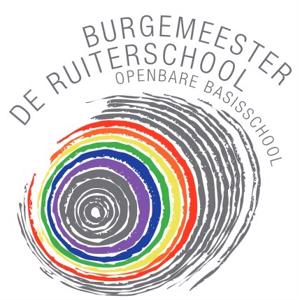 Vijverpark 89 | 8374 KG Kuinre | 0527 – 231327 | directie@burgderuiterschool.nl14-3-2023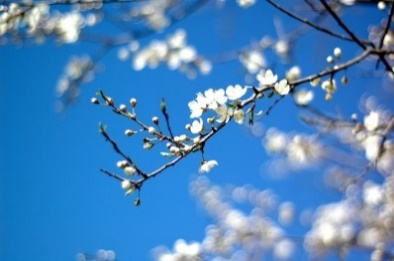 PannenkoekendagA.s. vrijdag is het nationale pannenkoekendag. We hebben een heel aantal ouders bereid gevonden om pannenkoeken voor ons te bakken en ze warm op school te bezorgen. Deze ouders hebben een mail ontvangen van juf Jessica over de bezorgtijden.Het is de bedoeling, dat de kinderen vrijdag zelf een bord en bestek meenemen naar school (graag in een plastic tas, want dan kan het vieze bord na afloop weer mee naar huis). Voor pannenkoeken, stroop en poedersuiker wordt gezorgd. Wilt u wel drinken meegeven voor tussen de middag? Wanneer uw kind geen pannenkoeken lust, is het handig een broodje mee te geven.Verslag OV vergadering Op dinsdag 21 februari jl. is de OV weer bijeen geweest. De volgende onderwerpen zijn aan de orde gekomen:- Er zijn de komende tijd weer leuke activiteiten waar de OV zich samen met de leerkrachten voor gaat inzetten. Denk aan de Pasen, Koningsspelen en het schoolreisje.- Verder is de kerstmarkt eind december geëvalueerd. Er was een mooie opkomst van ouders, opa’s, oma’s en andere belangstellenden. Wederom een groot succes.- Verder willen wij een ieder bedanken voor het betalen van de vrijwillige ouderbijdrage. Hierdoor kunnen we weer leuke activiteiten voor en met de kinderen organiseren.- De volgende vergadering van de OV vindt plaats op dinsdag 9 mei a.s. 19.30 uur.€ 150,- gevonden bij schoolOngeveer drie weken geleden heeft Harmjan de Wit € 150,- gevonden in de bosjes achter het schoolplein. Harmjan was erg verbaasd en kwam met het geld in school. School heeft contact gezocht met de wijkagent. Er had niemand aangegeven bij de politie het geld te missen, dus tja wat doe je dan met het geld. Harmjan en zijn ouders wilden het geld graag doneren aan giro 555 voor de slachtoffers van de aardbeving in Turkije en Syrië. Dit vonden wij een goed idee en hebben we gedaan. We hebben Harmjan gecomplimenteerd, dat hij er goed aangedaan heeft om met dit gevonden geld in school te komen.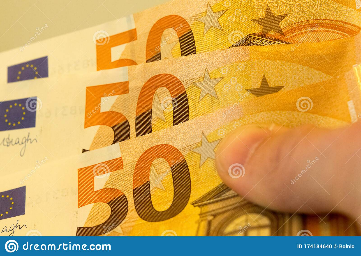 Rotsvast Bootcamp “Fit & Fun”Er wordt op 23 en 30 maart een Bootcamp georganiseerd voor kinderen om meer zelfvertrouwen te krijgen en gebruik te maken van je eigen kracht. Zie bijlage.Materialen knutselen 
Voor de knutselles voor gr. 7/8 zijn wij op zoek naar houten plankjes van ongeveer 30x30cm of 20x30cm. De kinderen gaan hiermee een vaasje timmeren en deze versieren met kleurrijke wol. Ook zijn wij opzoek naar wol. Heeft u misschien wat hout of wol liggen wat wij mogen gebruiken om te knutselen, wilt u dit dan meegeven aan uw kind. Alle beetjes helpen!Oud papier dozen 
Op school hebben wij een tekort aan dozen voor ons oud papier, heeft u misschien nog een paar grote dozen, die wij mogen/kunnen gebruiken?Nieuwsbrief   De nieuwsbrief wordt iedere twee weken gemaild op dinsdag. De volgende nieuwsbrief kunt u op 28 maart 2023 verwachten. Aanwezigheid directeur en locatiecoördinatorPeter: dinsdag en woensdagJolanda: dinsdag, woensdag en vrijdag Team Burgemeester de Ruiterschool   Belangrijke data: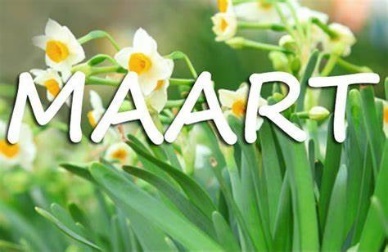 Ma. 20 t/m 24 maartProject LentekriebelsSchoolWeek! Di. 21 maartVoorstelling gr. 1 t/m 4 Dalzicht Oldemarkt: Deze ridder zegt neeMa. 27 maartVerkeersexamen gr. 7/8Di. 28 maartANWB Streetwise voor alle groepenDo. 30 maartPadden overzetten in het Kuinderbos gr. 7/8PannenkoekendagA.s. vrijdag is het nationale pannenkoekendag. We hebben een heel aantal ouders bereid gevonden om pannenkoeken voor ons te bakken en ze warm op school te bezorgen. Deze ouders hebben een mail ontvangen van juf Jessica over de bezorgtijden.Het is de bedoeling, dat de kinderen vrijdag zelf een bord en bestek meenemen naar school (graag in een plastic tas, want dan kan het vieze bord na afloop weer mee naar huis). Voor pannenkoeken, stroop en poedersuiker wordt gezorgd. Wilt u wel drinken meegeven voor tussen de middag? Wanneer uw kind geen pannenkoeken lust, is het handig een broodje mee te geven.Verslag OV vergadering Op dinsdag 21 februari jl. is de OV weer bijeen geweest. De volgende onderwerpen zijn aan de orde gekomen:- Er zijn de komende tijd weer leuke activiteiten waar de OV zich samen met de leerkrachten voor gaat inzetten. Denk aan de Pasen, Koningsspelen en het schoolreisje.- Verder is de kerstmarkt eind december geëvalueerd. Er was een mooie opkomst van ouders, opa’s, oma’s en andere belangstellenden. Wederom een groot succes.- Verder willen wij een ieder bedanken voor het betalen van de vrijwillige ouderbijdrage. Hierdoor kunnen we weer leuke activiteiten voor en met de kinderen organiseren.- De volgende vergadering van de OV vindt plaats op dinsdag 9 mei a.s. 19.30 uur.€ 150,- gevonden bij schoolOngeveer drie weken geleden heeft Harmjan de Wit € 150,- gevonden in de bosjes achter het schoolplein. Harmjan was erg verbaasd en kwam met het geld in school. School heeft contact gezocht met de wijkagent. Er had niemand aangegeven bij de politie het geld te missen, dus tja wat doe je dan met het geld. Harmjan en zijn ouders wilden het geld graag doneren aan giro 555 voor de slachtoffers van de aardbeving in Turkije en Syrië. Dit vonden wij een goed idee en hebben we gedaan. We hebben Harmjan gecomplimenteerd, dat hij er goed aangedaan heeft om met dit gevonden geld in school te komen.Rotsvast Bootcamp “Fit & Fun”Er wordt op 23 en 30 maart een Bootcamp georganiseerd voor kinderen om meer zelfvertrouwen te krijgen en gebruik te maken van je eigen kracht. Zie bijlage.Materialen knutselen 
Voor de knutselles voor gr. 7/8 zijn wij op zoek naar houten plankjes van ongeveer 30x30cm of 20x30cm. De kinderen gaan hiermee een vaasje timmeren en deze versieren met kleurrijke wol. Ook zijn wij opzoek naar wol. Heeft u misschien wat hout of wol liggen wat wij mogen gebruiken om te knutselen, wilt u dit dan meegeven aan uw kind. Alle beetjes helpen!Oud papier dozen 
Op school hebben wij een tekort aan dozen voor ons oud papier, heeft u misschien nog een paar grote dozen, die wij mogen/kunnen gebruiken?Nieuwsbrief   De nieuwsbrief wordt iedere twee weken gemaild op dinsdag. De volgende nieuwsbrief kunt u op 28 maart 2023 verwachten. Aanwezigheid directeur en locatiecoördinatorPeter: dinsdag en woensdagJolanda: dinsdag, woensdag en vrijdag Team Burgemeester de Ruiterschool  